ΘΕΜΑ: ΔΙΑΔΙΚΤΥΑΚΟ ΕΙΣΑΓΩΓΙΚΟ ΣΕΜΙΝΑΡΙΟ ΠΕΡΙΒΑΛΛΟΝΤΙΚΗΣ ΕΚΠΑΙΔΕΥΣΗΣΤο Κέντρο Περιβαλλοντικής Εκπαίδευσης Βάμου, στα πλαίσια των Εξ Αποστάσεως και διαδικτυακών δράσεών του, οργανώνει Διαδικτυακό Εισαγωγικό Σεμινάριο Περιβαλλοντικής Εκπαίδευσης, το Σάββατο 31 Οκτωβρίου 2020, από τις 11 το πρωί έως τις 1 το μεσημέρι.Σκοπός του Σεμιναρίου είναι η στήριξη των εκπαιδευτικών που σχεδιάζουν προγράμματα Περιβαλλοντικής Εκπαίδευσης και Σχολικών Δραστηριοτήτων. Στόχοι είναι η γνωριμία τους με τα εκπαιδευτικά προγράμματα και διαδικτυακά εργαλεία του ΚΠΕ Βάμου, η απόκτηση γνώσεων, στάσεων και δεξιοτήτων που προωθούν την Περιβαλλοντική Εκπαίδευση και την Εκπαίδευση για την Αειφορία στα σχολεία.ΠΡΟΣΩΡΙΝΟ ΠΡΟΓΡΑΜΜΑ10.30 - 11.00 Σύνδεση στη διαδικτυακή πλατφόρμα.11.00 - 11.15: 	Παιχνίδι γνωριμίας11.15 - 11.35: 	Παρουσίαση εκπαιδευτικών προγραμμάτων και δικτύων του ΚΠΕ Βάμου11.35 - 12.05: 	Ψηφιακό εκπαιδευτικό υλικό και διαδικτυακά εργαλεία του ΚΠΕ Βάμου για Εξ Αποστάσεως Περιβαλλοντική Εκπαίδευση12.05 - 12.25: 	Η εφαρμογή της μεθόδου Project στα προγράμματα Περιβαλλοντικής Εκπαίδευσης και Σχολικών Δραστηριοτήτων.12.25 - 13.00: 	Ερωτήσεις - συζήτησηΤο Σεμινάριο θα διεξαχθεί διαδικτυακά με τη μορφή σύγχρονης Εξ Αποστάσεως Εκπαίδευσης (τηλεδιάσκεψη). Η πλατφόρμα και οδηγίες για τη σύνδεση και συμμετοχή θα σταλούν στους συμμετέχοντες.Όσοι ενδιαφέρονται να συμμετέχουν σε αυτό το Διαδικτυακό Σεμινάριο, θα πρέπει να εγγραφούν ηλεκτρονικά μέχρι την Πέμπτη 29 Οκτωβρίου 2020 πατώντας ΕΔΩ. Για το ΚΠΕ ΒάμουΟ ΥπεύθυνοςΠοντικάκης Φώτιος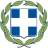 ΕΛΛΗΝΙΚΗ ΔΗΜΟΚΡΑΤΙΑΥΠΟΥΡΓΕΙΟ ΠΑΙΔΕΙΑΣ ΚΑΙ ΘΡΗΣΚΕΥΜΑΤΩΝΠΕΡΙΦΕΡΕΙΑΚΗ Δ/ΝΣΗ ΠΕ & ΔΕ ΚΡΗΤΗΣΚΕΝΤΡΟ ΠΕΡΙΒΑΛΛΟΝΤΙΚΗΣ ΕΚΠΑΙΔΕΥΣΗΣ ΒΑΜΟΥΕΛΛΗΝΙΚΗ ΔΗΜΟΚΡΑΤΙΑΥΠΟΥΡΓΕΙΟ ΠΑΙΔΕΙΑΣ ΚΑΙ ΘΡΗΣΚΕΥΜΑΤΩΝΠΕΡΙΦΕΡΕΙΑΚΗ Δ/ΝΣΗ ΠΕ & ΔΕ ΚΡΗΤΗΣΚΕΝΤΡΟ ΠΕΡΙΒΑΛΛΟΝΤΙΚΗΣ ΕΚΠΑΙΔΕΥΣΗΣ ΒΑΜΟΥΚεφαλάς, 13-10-2020Αριθ. Πρωτ. 110Δ/νση: Πληροφορίες: Τηλέφωνο:Fax: e-mail:Ιστολόγιο:Κεφαλάς Αποκορώνου 73008Ποντικάκης Φώτιος28250-8323028250-83231kpavamou@gmail.com http://kpevamou.blogspot.gr ΠΡΟΣΣχολεία Πρωτοβάθμιας και Δευτεροβάθμιας Εκπαίδευσης της ΚρήτηςΥπεύθυνους Σχολικών Δραστηριοτήτων Διευθύνσεων ΠΕ και ΔΕ ΚρήτηςΠΔΕ ΚρήτηςΣυντονίστρια Εκπαίδευσης για την Αειφορία ΚρήτηςΠΕΚΕΣ ΚρήτηςΚΠΕ Κρήτης